Publicado en Vigo el 06/04/2020 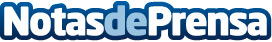 Los afectados por los ERTE pueden acceder a los cursos online subvencionados por el SEPE para ocupadosLos cursos online que subvenciona el SEPE para trabajadores y autónomos de cualquier sector profesional continúan disponibles y con inscripción abierta para que cualquier persona interesada pueda formarse online desde su domicilio durante el estado de emergencia a causa del COVID-19Datos de contacto:Grupo Femxa900100957Nota de prensa publicada en: https://www.notasdeprensa.es/los-afectados-por-los-erte-pueden-acceder-a Categorias: Nacional Marketing Sociedad Emprendedores E-Commerce Recursos humanos Otras Industrias Cursos http://www.notasdeprensa.es